Во что можно поиграть с ребёнком дома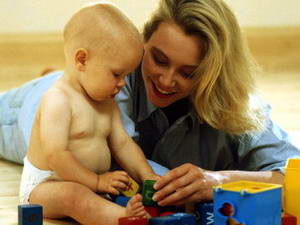 Игры играют важнейшую роль в развитии малыша. Они  доставляют ребёнку большое удовольствие, учат соблюдать правила, развивают моторику, мышление. Через игру он познаёт мир, поэтому необходимо постараться подобрать такие игры, чтобы они носили ещё и развивающий характер.Игры с ребёнком домаС детьми до 3-х лет можно организовать следующие занятия:рисунки восковыми карандашами или пальчиковыми краскамиобводить ладошку ребёнкаубрать знакомые игрушки в мешочек, ребёнок угадывает на ощупьлепка из тестастроить башню из кубиков (один на другой), как можно выше, пока она не рухнет (последний момент, почему-то, особенно радует детей)отгадывать, в какой руке игрушкаразучивание названий цветов (на примере цветных карандашей или машинок)игры с рамками-вкладышамиположить 5 игрушек (например, киндер-сюрпризов), ребёнок отворачивается, и Вы убираете одну, ему нужно угадать, какой нетКогда ребёнок в ванной, игры с водой:переливать воду из пластмассового стаканчика в ведёркосачком (совком, ложкой) ловить игрушки из водырыбалка (есть такие игрушки: удочка и рыбки с магнитиками)набрать воды ложкой в пластмассовый стаканчикпускать корабликиПосле 3-х лет:рисование краскамирисование одного и того же предмета разными рукамиигра в лото или детское домино, шашки, пазлымагнитная азбукаигры с набором геометрических фигурраскраски, лепка из пластилинанастольные игрыигры с кубиком и фишкамикегли (детский боулинг)измерить своими шагами комнатуразделить мягких животных на диких и домашнихМожно вспомнить игры нашего детства: «горячо - холодно», «съедобное - несъедобное».Для развития мелкой моторики (только после 3-х лет!):выкладывание «колодца» из палочексоставление рисунка из спичек (палочек)собрать узор из пуговицсмешать бусины (пуговицы) разных цветов и разложить ихнанизать бусины на лескузастёгивать и расстёгивать пуговицыигры со шнуровкойРолевые игры: в школу, в детский сад, доктора, парикмахера, повара, в домик или магазин.Для физического развития:ходить на четверенькахходить «гусиным шагом»пройти с книгой (или мягкой игрушкой) на головезанятия на шведской стенкеволейбол воздушным шариком